MUN UNACH 2020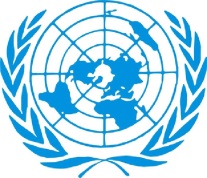 “Para que haya derecho es menester que haya leyes, y para que haya leyes, es menester que haya una fuerza en que apoyarse. No puede existir un derecho internacional hasta que no haya una fuerza internacional que lo apoye. ”Lord CobridgeMUN UNACH 2020 se realizará los días 14, 15 y 16 de Enero  de 2020 dentro de las instalaciones de la Universidad Nacional De Chimborazo campus Riobamba ubicado entre las calles Av. Antonio José De Sucre KM 1 Vía Riobamba – Guano; Facultad De Ciencias Políticas Y Administrativas .Encargando la organización  al estudiante Alex Patricio Berrones Guevara  estudiante de  la carrera de Derecho de la Facultad De Ciencias Políticas Y Administrativas.COMITES1. Consejo de SeguridadEl Consejo de Seguridad tiene la responsabilidad primordial de mantener la paz y la seguridad internacional. El Consejo de Seguridad tiene 15 miembros y cada miembro tiene un voto. De acuerdo con la Carta, todos los Miembros de la ONU convienen en aceptar y cumplir las decisiones del Consejo de Seguridad. Éste es el único órgano de la ONU cuyas decisiones los Estados Miembros, conforme a la Carta, están obligados a cumplir.Número de delegados de CS (MUN UNACH 2020): 15 delegados2. ECOSOCEl Consejo Económico y Social (ECOSOC) de la Organización de las Naciones Unidas asiste a la Asamblea General en promocionar la cooperación y desarrollo económico y social internacional. Recursos humanos y financieros de todo el sistema de las Naciones Unidas.Número de delegados de ECOSOC (MUN UNACH 2020): 15 delegados3. AG2: COMISIÓN DE ASUNTOS ECONÓMICOS Y FINANCIEROS.La Comisión de Asuntos Económicos y Financieros tiene a su cargo los temas del programa relacionados con los asuntos económicos, financieros y ambientales. Entre las cuestiones principales que trata, cabe destacar las siguientes:• Políticas macroeconómicas. Comercio internacional y desarrollo; El sistema financiero internacional y el desarrollo; La sostenibilidad de la deuda externa y el desarrollo; Productos básicos;• Erradicación de la pobreza y otras cuestiones de desarrollo;• Seguimiento y aplicación de los resultados de las Conferencias Internacionales sobre la Financiación para el Desarrollo.Número de delegados de AG2 (MUN UNACH 2020): 15 delegados4. Comité G20El Comité G20 un foro integrado por los 20 países con las mayores economías del mundo, que representan el 85% de la economía mundial. El foro es un espacio de cooperación y consultas entre los países en temas relacionados con el sistema financiero internacional. Además estudia, revisa y promueve discusiones sobre temas relacionados con los países industrializados y las economías emergentes.Número de delegados de G20 (MUN UNACH 2020): 20 delegados.5. COMITE JURÍDICO POLÍTICO.Número de delegados de Comité jurídico Político. (MUN UNACH 2020): 15     delegadosOBJETIVOS: Objetivo GeneralRealizar un modelo de naciones unidas en la universidad nacional de Chimborazo, con la participación de los estudiantes que engloban la facultad de ciencias políticas y administrativas.Objetivos EspecíficosSimular la realidad de la ONU en un contexto académico apegado lo más cercana a la estructura original de la Organización.Capacitar de forma gratuita a los estudiantes del área de ciencias políticas en materias de diplomacia y lenguaje parlamentario.Contribuir con la universidad nacional de Chimborazo en su proceso de formación de estudiantes aptos para aportar a nuestra sociedad de manera desinteresada, ética y con valores morales., preparados para solucionar problemas diarios que afrontan nuestrasAPLICABILIDAD DENTRO DE LA INSTITUCION.La propuesta sería aplicable en la Universidad Nacional de Chimborazo, específicamente en la Facultad de Ciencias Políticas y Administrativas, que abraca las carreras de Economía, Derecho, Comunicación, Turismo, Contabilidad y Auditoría y Administración de Empresas, basados en que un proyecto piloto que abarcaría un promedio de ochenta estudiantes de las carreras antes descritas para llevar a cabo un MUN UNACH 2020.Instalaciones necesarias para llevar a cabo MUN UNACH 2020:Auditorio de la facultad de ciencias políticas ya administrativas.Cinco aulas disponibles para los días estipulados en el calendario del MUN UNACH 2020 (14-15-16).FORMA DE ENTREGA Y ACEPTACION DEL MATERIAL A PRESENTARSEToda entrega de materiales, recursos, aportes, inmobiliario, de índole voluntario aEntregarse será, debidamente inventariado con firma y rubrica de la persona encargada de la entrega.